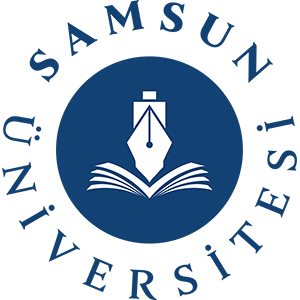 T.C.SAMSUN ÜNİVERSİTESİMÜHENDİSLİK FAKÜLTESİBİYOMEDİKAL MÜHENDİSLİĞİ BÖLÜMÜMBYM 406 BİTİRME PROJESİ BİTİRME PROJESİ BAŞLIĞI BÜYÜK HARFLERLE BURAYA YAZILMALIDIRAdı SOYADI (Birden fazla varsa, alfabetik olarak alt alta yazılmalıdır)AY ADI – YILSAMSUN    T.C.SAMSUN ÜNİVERSİTESİMÜHENDİSLİK FAKÜLTESİBİYOMEDİKAL MÜHENDİSLİĞİ BÖLÜMÜBaşlığı: Bitirme Projesinin Başlığı Her Kelimenin İlk Harfi Büyük Olarak Buraya YazılmalıdırYazarı: Adı SOYADIProje Danışmanı:	Adı SOYADITeslim Tarihi:	Gün. Ay. YılBu bitirme projesi raporunun MBYM 406 Bitirme Projesi dersinin gerekliliklerini asgari düzeyde karşılamakta olduğu görülmüş ve uygun bulunmuştur. _______________________(Unvanı) (Adı ve Soyadı)Bitirme Projesi Danışmanı_______________________Doç. Dr. Cihan TOPCUBölüm BaşkanıETİK İLKE VE KURALLARA UYGUNLUK BEYANNAMESİSamsun Üniversitesi Biyomedikal Mühendisliği Bölümü bitirme projesi yazım kurallarına uygun olarak hazırladığım “(Bitirme Projesi Başlığı Her Kelimenin İlk Harfi Büyük Olarak Buraya Yazılmalıdır)” başlıklı proje dokümanımın içindeki bütün bilgilerin doğru olduğunu, bilgilerin üretilmesi ve sunulmasında bilimsel etik kurallarına uygun davrandığımı, kullandığım bütün kaynakları atıf yaparak belirttiğimi, maddi ve manevi desteği olan tüm kurum/kuruluş ve kişileri belirttiğimi, burada sunduğum veri ve bilgileri unvan almak amacıyla daha önce hiçbir şekilde kullanmadığımı beyan ederim. Gün. Ay. Yıl Adı SOYADI ÖZETBitirme Projesi Tezi“BİTİRME PROJESİNİN ADI BÜYÜK HARFLERLE BURAYA YAZILMALIDIR”Adı SOYADISamsun Üniversitesi Biyomedikal Mühendisliği BölümüDanışman: (Unvan) Adı SOYADITarih: Ay/YIL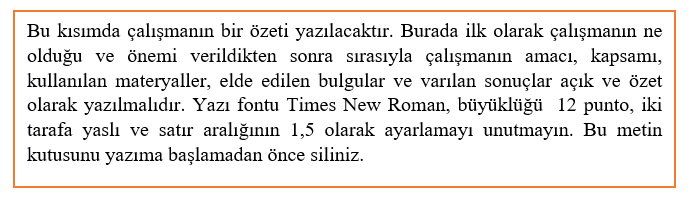 ABSTRACTFinal Project Thesis“BİTİRME PROJESİNİN ADI İNGİLİZCE OLARAK BÜYÜK HARFLERLE BURAYA YAZILMALIDIR”Name SURNAMESamsun University Department of Biomedical EngineeringProject Advisor: (Title) Name SURNAMEDate: Month/Year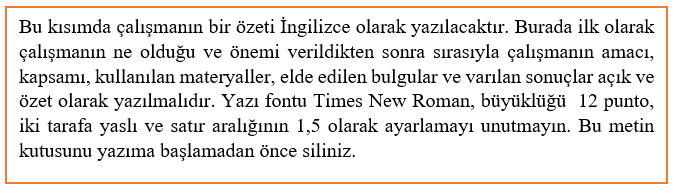 TEŞEKKÜR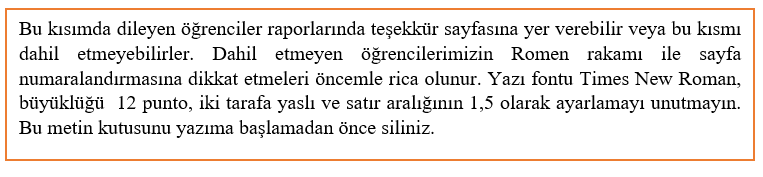 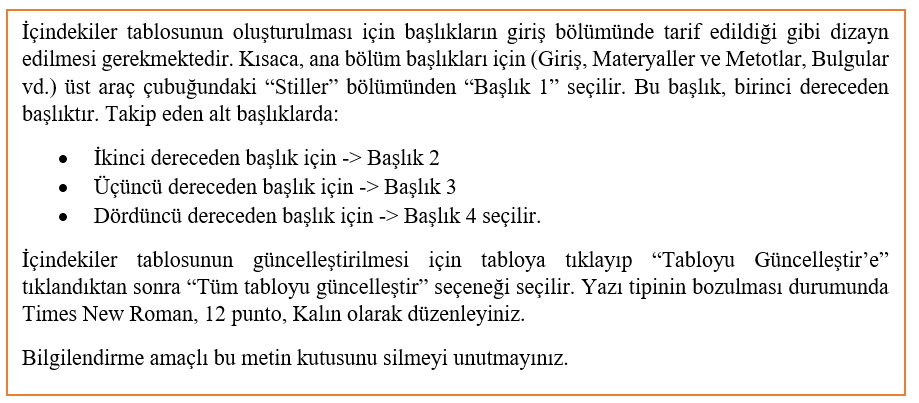 İÇİNDEKİLERTABLOLAR LİSTESİTablo 1.1 Örnek bir tablo yapısı.	1Tablo 1.2 Örnek bir tablo yapısı.	2Tablo 2.1 Malzeme ve cihaz bilgilerinin ekte nasıl verileceğine dair bir örnek.	5Tablo 3.1 CLU rs11136000 C/T SNP’si için hazırlanan restriksiyon endonükleaz enzimi içeren ana karışım içeriği.	7Tablo 3.2 CLU rs11136000 C/T SNP’si için hazırlanan restriksiyon endonükleaz enzimi içeren ana karışım içeriği.	7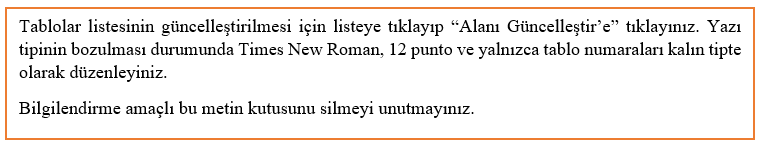 ŞEKİLLER LİSTESİŞekil 1.1 Örnek bir şekil yazısı	3Şekil 1.2 Mandibulanın (a) Sonlu elemanlar analizi (SEA)1 (b) SEA destekli deney düzeneği (Şensoy vd.,2020).	4Şekil 2.1 Farklı boyuttaki şekillerin bir arada verilmesi örneği	6Şekil 3.1 ELISA iş akışının temsili gösterimi	9Şekil 4.1 Sayfa oryantasyonunun düzenlenmesi-1	11Şekil 4.2 Sayfa oryantasyonunun düzenlenmesi-2	12Şekil 4.3 Sayfa numaralarının giriş kısmından itibaren eklenmesi-1	13Şekil 4.4 Sayfa numaralarının giriş kısmından itibaren eklenmesi-2	14Şekil 4.5 Sayfa numaralarının giriş kısmından itibaren eklenmesi-3	15Şekil 4.6 Romen rakamlarının eklenmesi-1	16Şekil 4.7 Romen rakamlarının eklenmesi-2	17Şekil 4.8 İlk sayfadan numaralandırmanın çıkarılması	18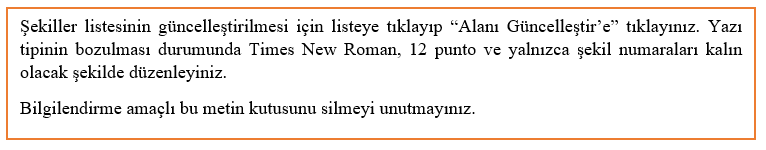 KISALTMALAR LİSTESİП 			: Pi sayısı€ 			: Euro para birimiΩ 			: OmegaYÖK 		: Yüksek Öğretim KuruluÖSYM 	: Öğrenci Seçme ve Yerleştirme MerkeziEBI 		: European Biomedical Institute (Avrupa Biyomedikal Enstitüsü)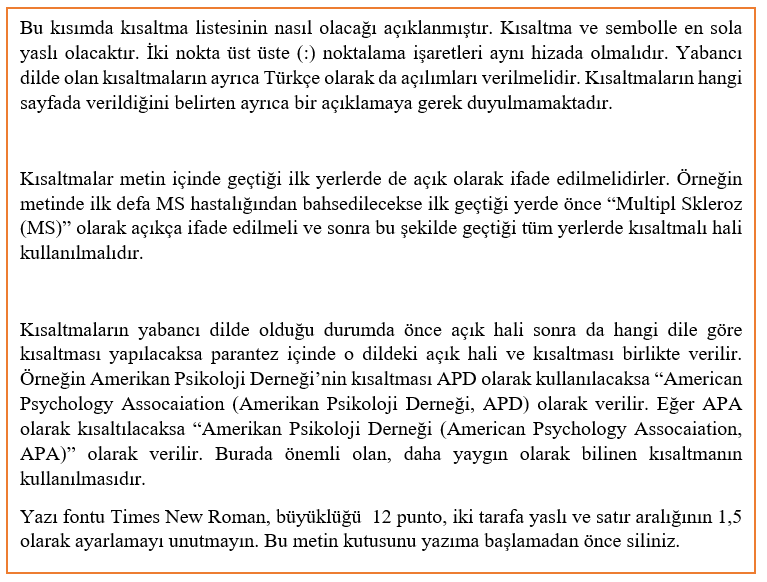 GİRİŞ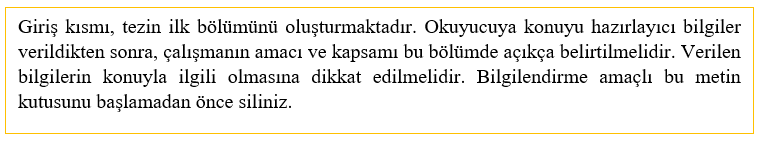 Tezin tüm metin kısmında yazının iki tarafa yaslı olarak hizalanmış olması gerekmektedir. Lütfen metinde bu duruma dikkat ediniz.İkinci Derece BaşlıkTüm başlıklar kalın (bold) olarak yazılmalıdır. Başlıkta ilk harfler büyük yazılmalıdır. “Stiller” kısmından “Başlık 2” seçilmelidir.Tüm başlıklar kalın (bold) olarak yazılmalıdır. Başlıkta ilk harfler büyük yazılmalıdır. “Stiller” kısmından “Başlık 2” seçilmelidir.Üçüncü derece başlıkÜçüncü dereceden başlıklarda yalnızca ilk harf büyük yazılmalıdır. “Stiller” kısmından “Başlık 3” seçilmelidir.Dördüncü derece başlıkBu başlıkta da yalnızca ilk harf büyük yazılır. “Stiller” kısmından “Başlık 4” seçilmelidir.Beşinci dereceden başlık örneğiBeşinci dereceden başlık gerekli durumlarda kullanılabilir. Başlık kısmında sadece ilk harf büyük yazılır. “Stiller” kısmından “Başlık 5” seçilmelidir.Tablo 1.1 Örnek bir tablo yapısı.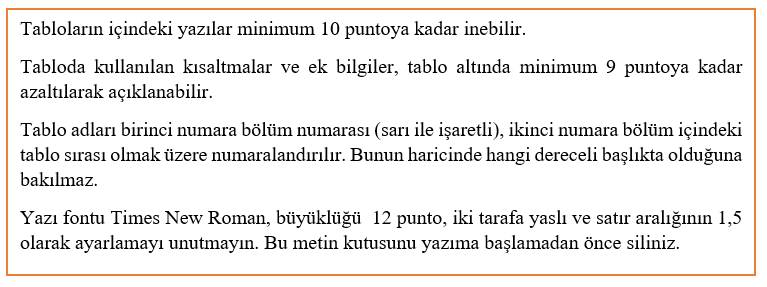 Tablo 1.2 Örnek bir tablo yapısı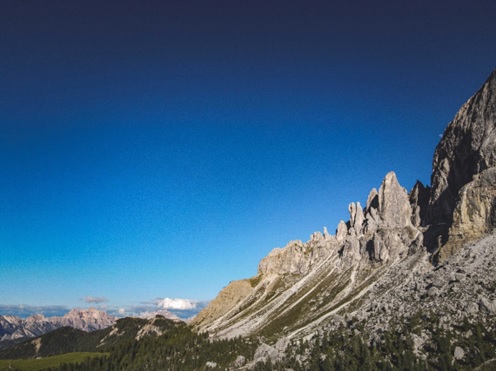 Şekil 1.1 Örnek bir şekil yazısı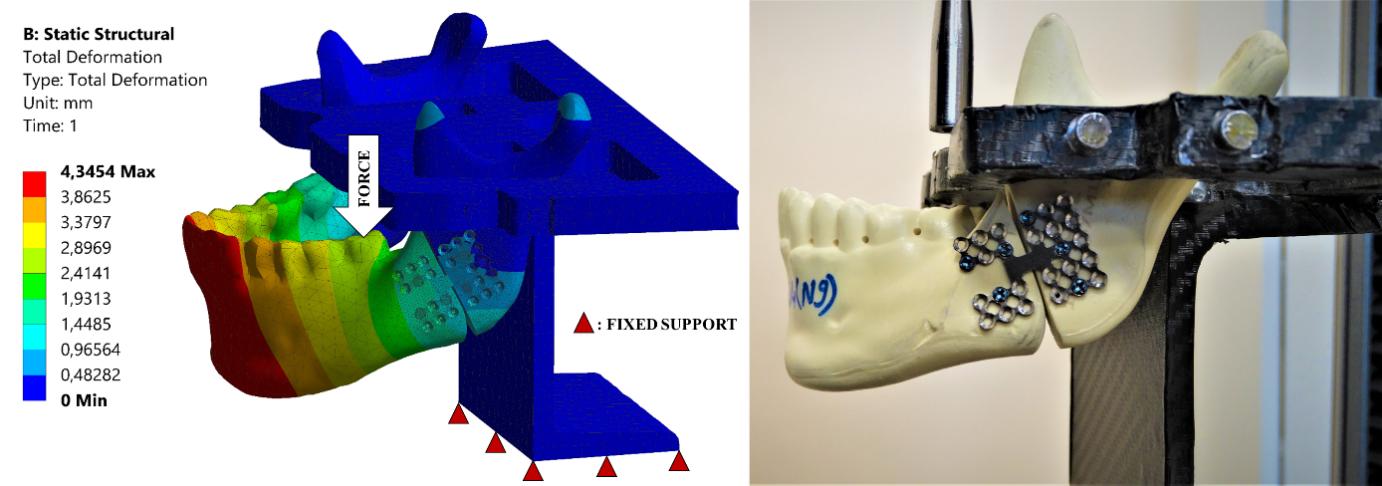 Şekil 1.2 Mandibulanın (a) Sonlu elemanlar analizi (SEA)1 (b) SEA destekli deney düzeneği  (Şensoy vd.,2020)MATERYALLER VE METOTLARİkinci Dereceden BaşlıkBurada verilecek olan malzeme veya cihazların katalog ve menşei bilgilerinin nasıl verileceği aşağıdaki örnekte incelenebilir:“Serum IFN-γ düzeyleri USCN marka ELISA kiti ile (Katalog No: SEA049Hu) tayin edilmiştir. Ölçümler, laboratuvarda bulunan MultiSkan GO mikroplaka okuyucusunda (Thermo Fisher, ABD) gerçekleştirilmiştir”Burada amaç, kullanılan malzemenin ve metotların şeffaf olması ve tekrarlanabilirliğinin mümkün olduğunun gösterilmesidir. Katalog ve menşei bilgileri ayrıca ek olarak da uygun bir tabloda verilebilir. Örnek Ek tablosu aşağıda verilmiştir.Tablo 2.1 Malzeme ve cihaz bilgilerinin ekte nasıl verileceğine dair bir örnek.Üçüncü derece başlıkDördüncü derece başlık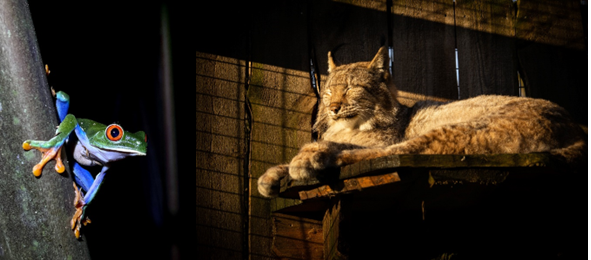 Şekil 2.1 Farklı boyuttaki şekillerin bir arada verilmesi örneğiBULGULARTablo Adında Nasıl Kaynak Verileceğini Gösteren Bir ÖrnekTablo 3.1 CLU rs11136000 C/T SNP’si için hazırlanan restriksiyon endonükleaz enzimi içeren ana karışım içeriği2Tablo adından sonra, kullanılacak olan kaynak gösterme metoduna göre atıf yapılır. Örneğin başka bir kaynak metodunda aynı tablo aşağıdaki gibi verilebilirdi:Tablo 3.2 CLU rs11136000 C/T SNP’si için hazırlanan restriksiyon endonükleaz enzimi içeren ana karışım içeriği (Demirkaya-Budak, 2018).Bu kısımda önemli olan, kaynak gösterme metodunda tutarlılık sağlanmasıdır. Aynı metot, şekillerin gösteriminde de kullanılabilmektedir. Buna uygun bir örnek aşağıda mevcuttur.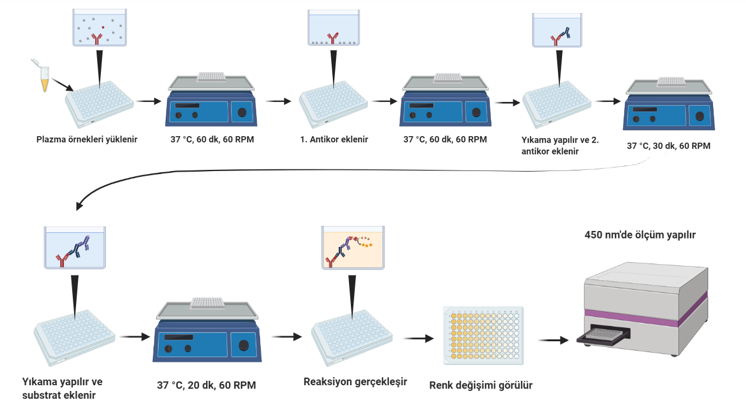 Şekil 3.1 ELISA iş akışının temsili gösterimi3Burada görüldüğü üzere, büyük şekillerin kullanımında sayfa yatay olarak çevrilebilir. Bunun için Düzen>Sayfa Yapısı alt çubuğuna tıkladıktan sonra Yönlendirmenin “Yatay” olarak seçilmesi ve “Uygulama Yeri” adlı bölümden “Bu noktadan İleriye” seçeneği işaretlenmesi gerekmektedir.Bu iş akışının nasıl olacağı Bölüm 4’te verilecektir. Daha sonra tekrardan dikey oryantasyonlu sayfa kullanımı için aynı işlemler yönlendirme “Dikey” olarak seçilip tekrar edilecektir. Üçüncü derece başlıkDördüncü derece başlıkTARTIŞMA VE SONUÇ Sayfa Düzenlenmesi Hakkında BilgilendirmelerSayfa oryantasyonunun düzenlenmesiİlk olarak yatay çevrilecek sayfanın başına imleçle tıklanır ve Düzen üst menüsüne gelinip kırmızı yuvarlak ile işaretlenmiş dolan düzenleyici sekmesine tıklanır.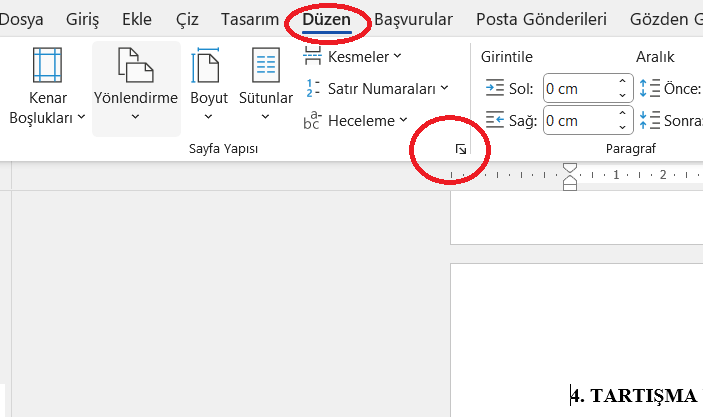 Şekil 4.1 Sayfa oryantasyonunun düzenlenmesi-1Daha sonra açılan sayfada yönlendirme yatay olarak seçilir ve uygulama yeri “Bu noktadan ileriye” olarak seçilir.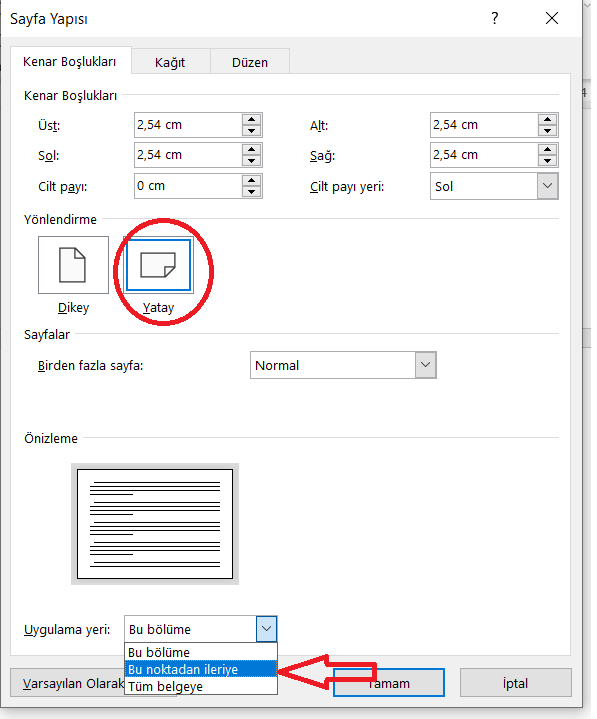 Şekil 4.2 Sayfa oryantasyonunun düzenlenmesi-2Daha sonra yatay olarak kullanılacak sayfadan sonra aynı işlemler dikey sayfa olarak kullanılır. Arka arkaya azami iki sayfa yatay olarak sayfa kullanılabilir.4.1.2. Sayfa numaralandırmasının düzenlenmesiSayfa numaralandırmasında aşağıdaki kurallar takip edilmelidir:Tezin giriş kısmına kadar romen rakamıyla numaralandırma yapılır.Tezin giriş kısmından sonra günlük kullanımdaki rakamlarla ( Batı Arap rakamlarıyla) numaralandırma yapılır.Kapak sayfasına numaralandırma yapılmaz. Bunun için aşağıdaki adımlar takip edilmelidir. İlk olarak Giriş bölümünün başladığı sayfanın başına gelinir. Daha sonra Düzen sekmesinden “Kesmeler” kısmına tıklanıp “Sonraki Sayfa” seçeneğine tıklanır. 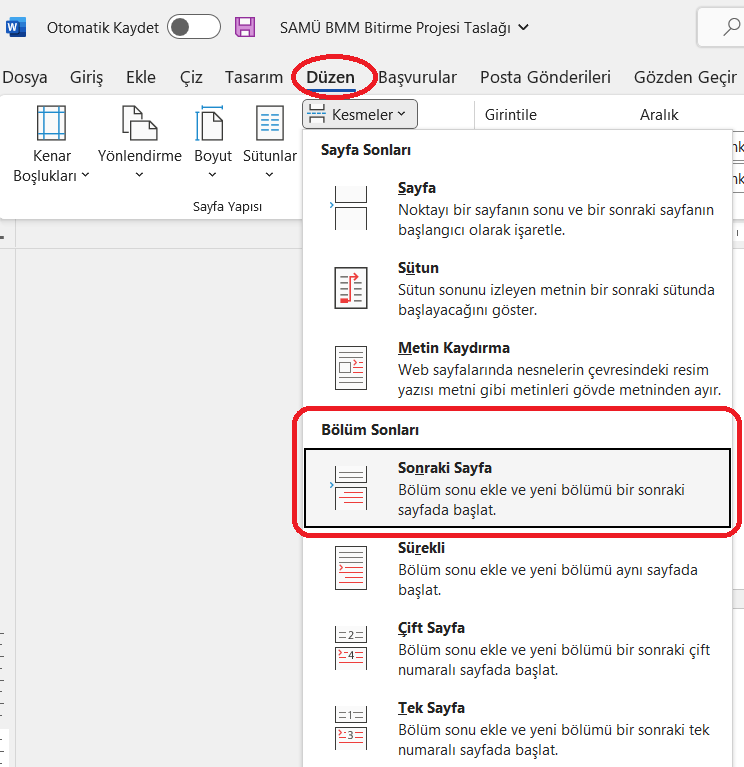 Şekil 4.3 Sayfa numaralarının giriş kısmından itibaren eklenmesi-1Sonra da Ekle kısmından sayfa numarasına tıklanır ve sayfanın sonu seçeneğinden Düz numara 2’de olduğu gibi sayfanın ortasındaki numara seçilir.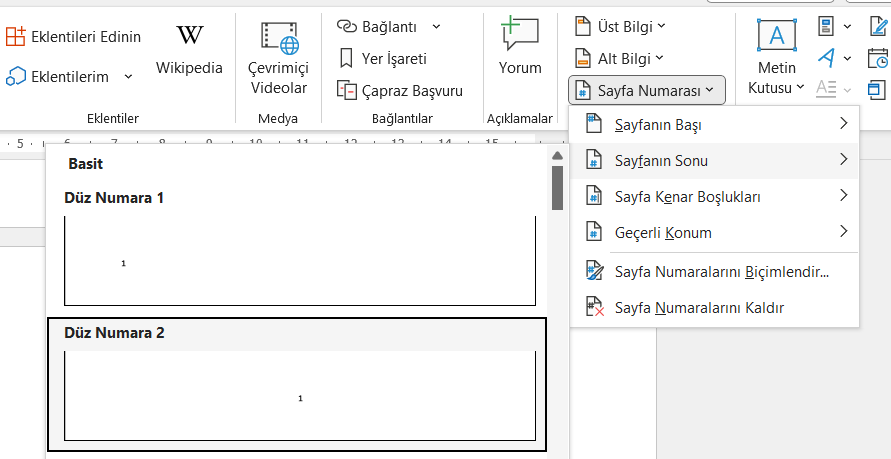 Şekil 4.4 Sayfa numaralarının giriş kısmından itibaren eklenmesi-2Son olarak sayfa numarası sekmesine tekrar tıklanarak sayfa numaralarını biçimlendire tıklanır ve burada “Başlangıç” seçeneğine tıklanarak 1 yazılır. Artık giriş kısmından itibaren numaralandırmalar yapılmaktadır.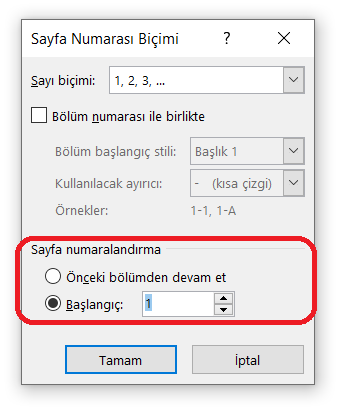 Şekil 4.5 Sayfa numaralarının giriş kısmından itibaren eklenmesi-3Daha sonra giriş kısmından önceki kısımların Romen rakamlarına dönüştürülmesi için giriş kısmından herhangi bir önceki sayfaya gelinir. Ekle sekmesinden tekrar sayfa numarasına tıklanıp sayfa numaralarını biçimlendire tıklanır ve sayı biçiminden büyük Romen rakamları seçilir. 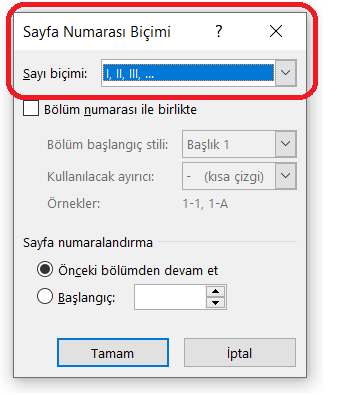 Şekil 4.6 Romen rakamlarının eklenmesi-1Bu aşamada giriş kısmına kadar olan numaralar Romen rakamlarına dönüştürülmüştür. Son olarak kapak sayfasındaki numaralandırmanın görünmemesi için Ekle ekmesinden alt bilgiye tıklanır ve “Alt Bilgiyi Düzenle” seçeneğine tıklanır.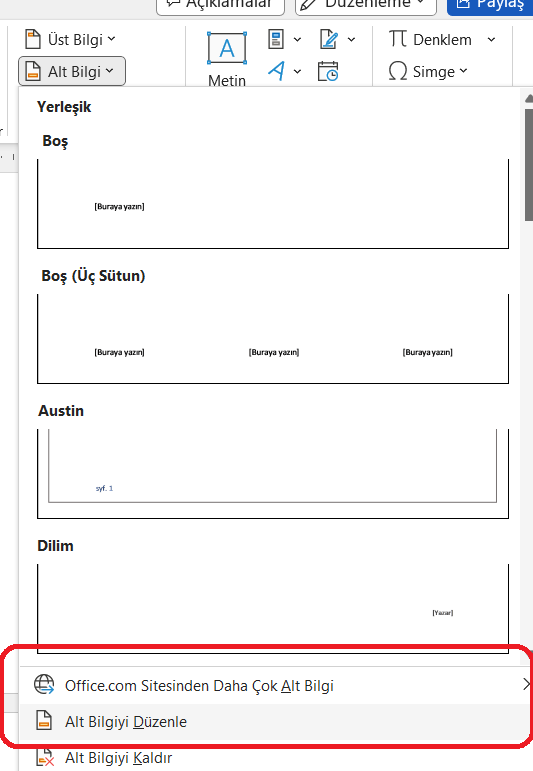 Şekil 4.7 Romen rakamlarının eklenmesi-2Daha sonra “İlk Sayfada Farklı” kutucuğu işaretlenir. İlk sayfa kapak sayfası olduğu için burada sayfa numarası görünmeyecektir. 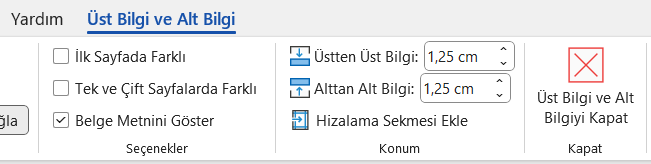 Şekil 4.8 İlk sayfadan numaralandırmanın çıkarılmasıKAYNAKÇA Kaynakça Yazım KurallarıKaynaklara metin içinde atıf yapılmalı ve atıf yapılan kaynaklar bu kaynakça bölümünde listelenmelidir.Atıf tarzları, belirli kurallar bütününe sahiptir ve atıf yapılan kaynağın türüne göre farklılık göstermektedir. Yazacağınız bitirme tezinde kullanabileceğiniz iki atıf türü için de bu kısımda açıklamalar bulabilirsiniz. Bu atıf türleri Amerikan Tıp Birliği (American Medical Association, AMA) ve Amerikan Psikoloji Birliği (American Psychological Association, APA) tarzlarıdır. AMA Stili AtıfMetin İçinde Atıfların VerilmesiKaynaklar, metinde geçiş sırasına göre numaralandırılmalıdır ve kaynak numaraları üst simge olarak verilmelidir. Örneğin,"… belirtilmektedir8". Daha önce kullanılmış kaynak aynı numara ile yazılmalıdır. Birden fazla kaynak var ise aralarına virgül konularak ayrılmalıdır. Örneğin "… bildirilmektedir8,13,18.". Birbirlerini izleyen makalelerde, ilk ve son numara “-“ ile ayrılarak gösterilmelidir. Örneğin "… bildirilmektedir3,13-16.". Kaynak Listesinin VerilmesiKaynaklar ayrı bir liste olarak metin içindeki sıralamalarına göre numaralandırılarak verilmelidir. Kaynak veriminde genel formül aşağıdaki gibidir:1. Yazar(lar) Soyadı, Adının ilk harfi. Yayının Tam Adı. Yayınlandığı Dergi veya Kitap, Basım Yeri, Yıl. Basıldığı Yayındaki Sayfa-Aralığı. (Eğer online ise, URL. Erişim Tarihi: Gün/Ay/Yıl). Genel formülün istisnaları için aşağıdaki örnekleri ve kuralları inceleyiniz:Kaynaktaki yazar sayısı 3 veya daha az ise tüm yazarlar belirtilmeli; 3’ten fazla ise, sadece ilk 3 isim yazılmalı ve diğ. şeklinde gösterilmelidir. Kişisel deneyimler ve basılmamış yayınlar kaynak olarak gösterilemez. Çevrim içi yayınlar için DOI numarası verilmelidir. Kaynak listesindeki bir makale yazar soyadı, yazarın adının ilk harfi, kaynak makalenin adı, dergi adı, yayın yılı, cilt ve sayı numarası ve sayfa numarası yazılmalıdır. Dergi adları Index Medicus kısaltmalarıyla ya da dizinlere girmiyorsa tam adıyla italik olarak yazılmalıdır.Örnek:1. Keçeli S, Dündar D, Sönmez TG. Anti-candidal activity of clinical Pseudomonas aeruginosa strains and in vitro inhibition of Candida biofilm formation. Mikrobiyol Bul. 2012; 46(1):39-46.Bir derginin ek sayısı (Supplement) kaynak gösterileceği zaman; İngilizce makalelerde (Suppl.) ve Türkçe makalelerde ise (ES) şeklinde gösterilmelidir. Çevrimiçi makale ise tam yayın tarihi kullanılır. Genellikle cilt ve dergi sayıları, sayfa numaraları yoktur. Makaleye doğrudan ulaşım adresi ve indirilen tarih verilmelidir. Örnek:Frederickson BL (2000, Mart 7). Cultivating positive emotions to optimize health and wellbeing. Prevention & Treatment 3, Makale 0001a. 20 Kasım 2000'dehttp://journals.apa.org./prevention/volume3/pre003000-1a.html adresinden indirildi. Kitabın kaynak gösterimi ise yazarların adı, kitabın adı, birden çok basımı varsa kaçıncı basım olduğu, basımevi, basım yeri, basım tarihi belirtilmelidirÖrnek:Strunk W Jr., White EB. The Elements of Style (4. baskı). Longman, New York, 2000.Kaynak çok yazarlı bir kitabın bölümü ya da bir makalesi ise bölümün ya da makalenin yazarı, bölümün ya da makalenin adı, kitabın adı, kaçıncı baskı olduğu, cildi, kitabın yayın yönetmenleri, basım yeri, sayfaları, tarih yazılmalıdır.Örnek:Meltzer HY, Lowy MT. Neuroendocrin function in psychiatric disorders. American Handbook of Psychiatry, 2. Baskı, cilt 8, PA Berger, HKH Brodie (Ed), New York. Basic Books Inc, 1986; s. 110-117.Çeviri kitaplar aşağıdaki şekilde kaynak olarak gösterilmelidir.Örnek:Liberman RP. Yetiyitiminden İyileşmeye: Psikiyatrik İyileştirim Elkitabı. American Psychiatric Publishing Inc. Washington DC. 2008. Çev. Mustafa Yıldız, Türkiye Sosyal Psikiyatri Derneği, Ankara, 2011.APA Stili AtıfMetin İçinde Atıfların VerilmesiMetin içinde atıflar aşağıdaki gibi verilir:Üçten  çok yazarlı yayınlarda başyazarın soyadı yazılıp sonra “vd.” ibaresi eklenip yayın yılı ile verilir:(Başyazıcıoğlu vd., 2017)İki ve üç yazarlı yayınlarda yazarların soyadları yayındaki verilen adlarının sırasına göre verilir:(Köseoğlu, Çınar & Baş, 2016) veya (Çınar & Baş, 2018)Tek yazarlı yayınlarda yazarların soyadları ve yayın yılı verilir.Kaynak Listesinin Verilmesi• Aynı yazar(lar)ın birden fazla kaynağından biri çok yazarlıysa bu durumda çok yazarlı kaynak daha sonra verilir. • Aynı yazar(lar)ın aynı yıl içinde yayımlanmış birden fazla kaynağı varsa bu durumda çalışmaların ismi alfabetik olarak sıralanır ve parantez içinde yayın tarihine sırasıyla “a, b, c, ç, d” gibi harfler eklenerek sıralama yapılır. • Aynı yazar(lar)ın birden çok kaynağı varsa en eski basım yılına sahip kaynaktan başlanarak sıralanır. • Aynı soyada sahip farklı yazarların çalışmaları varsa sıralamada adlarının baş harfleri dikkate alınarak sıralama yapılır. • Yalnızca İnternet adresi olan kaynaklar, metin içinde veriliş sırasına göre erişim tarihleriyle birlikte Kaynakçanın en sonunda yer alır. • Kurum yazarlı kaynaklar, kurum/kuruluşun baş harflerine göre “Kaynakça”da sıralanır. • Yazarı belli olmayan kaynak, eser adının baş harfine göre sıralanır. • Tarihi belli olmayan kaynaklar, alfabetik sıraya göre “Kaynakça”da yer alır. Kaynakça yazımına ilişkin aşağıdaki gösterimlere dikkat edilmelidir: Tek yazarlı makaleler: Yazarın Soyadı, Adının ilk harfi. (Yayın yılı). Makale adı. Dergi Adı, Cilt (Sayı), Sayfa numaraları. İki yazarlı makaleler: Birinci Yazarın Soyadı, Adının ilk harfi ve/and İkinci Yazarın Soyadı, Adının ilk harfi. (Yayın yılı). Makale adı. Dergi Adı, Cilt (sayı), Sayfa numaraları. Üç yazarlı makaleler:Birinci Yazarın Soyadı, Adının İlk Harfi., İkinci Yazarın Soyadı, Adının İlk Harfi ve Üçüncü Yazarın Soyadı, Adının İlk Harfi. (Yayın yılı). Makale adı. Dergi Adı, Cilt (sayı), Sayfa numaraları.Çok yazarlı makaleler (üçten daha fazla yazarlı): Birinci Yazarın Soyadı, Adının İlk Harfi., İkinci Yazarın Soyadı, Adının İlk Harfi., Üçüncü Yazarın Soyadı, Adının İlk Harfi., Dördüncü Yazarın Soyadı, Adının İlk Harfi., Beşinci Yazarın Soyadı, Adının İlk Harfi., Altıncı Yazarın Soyadı, Adının İlk Harfi., Diğer Tüm Yazarların Soyadı, Adının İlk Harfi, Son Yazarın Soyadı, Adının İlk Harfi. (Yayın yılı). Makale adı. Dergi Adı, Cilt (sayı), Sayfa numaraları. Gazete makaleleri: Yazarın Soyadı, Adının ilk harfi. (Makalenin yayın yılı). Makale adı. Gazete adı, Sayfa numarası. Çeviri makaleler: Yazarın Soyadı, Adının ilk harfi. (Yayın yılı). Makale adı. (Çev: Çevirenin Adı Soyadı). Dergi Adı, Cilt (sayı), Sayfa numaraları. İkinci bir kaynakta yer alan kaynaklar: Yazarın Soyadı, Adının ilk harfi. (Yayın yılı). Kitap adı. (varsa baskı sayısı). Yayın yeri: Yayınevi. Yazarı belli olan kitaplar: Yazarın Soyadı, Adının ilk harfi. (Yayın yılı). Kitap adı. (varsa baskı sayısı). Yayın yeri: Yayınevi. Derleme kitapta yer alan bölüm, ünite veya makaleler: Yazarın Soyadı, Adının ilk harfi. (Yayın yılı). Bölüm adı. Editörün adının ilk harfi, Soyadı (Ed.), Kitap adı içinde (Sayfa numaraları). Yayın yeri: Yayınevi. Kurum yazarlı kitaplar: Kurum Adı. (Yayın yılı). Kitap adı (varsa baskı sayısı). Yayın yeri: Yayınevi. Çeviri kitaplar: Yazarın Soyadı, Adının ilk harfi. (Yayın yılı). Kitap adı. (Çev: Çevirenin adının ilk harfi. Soyadı).Yayın yeri: Yayınevi. Bildiri kitapları: Yazarın Soyadı, Adının ilk harfi. (Yayın yılı). Makale adı. Akademik Etkinlik Adı, Yayın yeri: Yayınevi, sayfa numaraları. Poster bildiriler: Yazarın Soyadı, Adının ilk harfi. (Yayın yılı). Makale adı. Akademik Etkinlikte (Adı) sunulan poster, yer: Üniversite. Yayımlanmamış doktora ve yüksek lisans tezleri: Yazarın Soyadı, Adının ilk harfi. (Yayın yılı). Tez adı. Yayımlanmamış Doktora/Yüksek Lisans Tezi. Yayın yeri: Üniversitesi, Enstitü Adı. Arşiv belgeleri: Arşivin adı. (varsa tarih). varsa Belgenin adı, varsa fon kodu /katalog numarası, varsa varak/ yaprak/ yer/ dosya numarası. E-dergilerdeki makaleler: Yazarın Soyadı, Adının ilk harfi. (Yayın yılı). Makale adı. Dergi Adı, Cilt (sayı). İnternet tam adresi. (Erişim tarihi: gg.aa.yy) İnternet ortamında yayınlanan bildiriler: Yazarın Soyadı, Adının ilk harfi. (Yayın yılı). Bildiri adı. Akademik Etkinlikte (Adı) sunulan bildiri, İnternet tam adresi (Erişim tarihi: gg.aa.yy). Künye bilgileri olmayıp yalnızca İnternet ortamında yer alan kaynaklar: İnternet tam adresi (Erişim tarihi: gg.aa.yy) Televizyon programları: Yetkilinin Soyadı, Adının ilk harfi. (Yetkilinin rolü). (Yıl, Yayınlandığı tarih). Dizinin adı. [Televizyon yayını]. Yayınlayan kanalın ili: Yayınlayan kanalın adı. Televizyon dizileri: Yetkilinin Soyadı, Adının ilk harfi. (Yetkilinin Rolü). (Dizinin ilk yayınlanmaya başladığı yıl). Dizinin başlığı [Televizyon dizisi]. Yayınlayan kanalın ili: Yayınlayan kanalın adı. Televizyon dizisi bölümleri: Yazarın Soyadı, Adının ilk harfi. (Yazar) ve Yönetmenin Soyadı, Adının ilk harfi. (Yönetmen). (Dizinin ilk yayınlanmaya başladığı yıl). Dizi bölümünün başlığı [Televizyon dizisi bölümü]. Yapımcının Soyadı, Adının ilk harfi. (Yapımcı), Dizinin başlığı. Yayınlayan kanalın ili: Yayınlayan kanalın adı. 27 Sinema filmleri: Yapımcının Soyadı, Adının ilk harfi. (Yapımcı) ve Yönetmenin Soyadı, Adının ilk harfi. (Yönetmen). (Yayın yılı). Filmin adı. [Film]. Üretildiği ülke: Yapımcı firma adı. Müzik: Söz Yazarının Soyadı, Adının ilk harfi. (Telif hakkı alındığı yıl). Şarkının adı [Eğer söz yazarı ve yorumcusu farklı ise: yorumcusunun Adının ilk harfi. Soyadı]. Albümün adı [CD, Plak, DVD, Kaset]. Kayıt edildiği yer: Kaydı yapan firma adı (Telif hakkından farklı bir tarihte kaydedilmiş ise kayıt tarihi). Ses kayıtları: Konuşmacının Soyadı, Adının ilk harfi. (Konuşmacı). (Kayıt yılı). Kaydın başlığı (CD, Kaset, DVD).Yayıncının yeri: Yayıncı. Yazarı belli olmayan kaynaklar: …………(Yayın yılı). Eser adı. Yayın yeri: Yayınevi. Tarihi belli olmayan kaynaklar: Yazarın Soyadı, Adının ilk harfi. (Tarihsiz). Kitap adı. (var ise baskı sayısı). Yayın yeri: Yayınevi. Patentler: Yazarın soyadı, Adının baş harfleri. (Yayın yılı). Patentin ismi. Patentin ülkesi, Patentin numarası.Yararlanılan KaynaklarŞensoy AT, Kaymaz I, Ertaş Ü. Biomechanical evaluation of a novel mandibular distraction osteogenesis protocol: an in-vitro validation and the practical use of the method. Comput Methods Biomech Biomed Engin. Nov 26 2020:1-12. doi:10.1080/10255842.2020.1850704 Demirkaya-Budak, Sinem. (2018). Psödoeksfloasyon Sendromu ve Glokomu ile Clusterin Genetik Polimorfizmleri ve Clusterin Gözyaşı ve Aköz Humor Seviyesi Arasındaki İlişkinin İncelenmesi. TOBB Ekonomi ve Teknoloji Üniversitesi.Kılıç O. O., Can Demirdöğen B., Mungan S., Relapsing-Remitting Multipl Sklerozda Plazma Clusterin Konsantrasyonları ile Bilişsel Performans Arasındaki İlişkinin İncelenmesi. VI. Multipl Sklerozda Kognisyon Sempozyumu, 13-14 Kasım, İzmir, Türkiye (Sözlü Sunum). Sempozyum Kitabı, 229; S-02.Şensoy, A. T., I. Kaymaz and Ü. Ertaş (2020). "Biomechanical evaluation of a novel mandibular distraction osteogenesis protocol: an in-vitro validation and the practical use of the method." Comput Methods Biomech Biomed Engin: 1-12.EK(LER)Metin içine eklenemeyen, anlatım bütünlüğünü bozma ihtimali olan veya çok büyük tablolar, listeler, dilekçe veya izin belgeleri gibi farklı dokümanlar bu kısma eklenebilir. Bunların eklenirken basımda sorun çıkmaması için sayfa boşluklarına uyulmasına dikkat edilmelidir.Gruplar (n)Bakılan ParametreSonuçPHasta (30)Plazma N/L1.69.45aKontrol (30)Plazma N/L1.86.45aGrup adlarının yanlarında örneklem büyüklüğü ifade edilmiştir (n). a: Bağımsız örneklem t-testi kullanılarak hesaplanmıştır. N/L: Nötrofil/Lenfosit oranı. Grup adlarının yanlarında örneklem büyüklüğü ifade edilmiştir (n). a: Bağımsız örneklem t-testi kullanılarak hesaplanmıştır. N/L: Nötrofil/Lenfosit oranı. Grup adlarının yanlarında örneklem büyüklüğü ifade edilmiştir (n). a: Bağımsız örneklem t-testi kullanılarak hesaplanmıştır. N/L: Nötrofil/Lenfosit oranı. Grup adlarının yanlarında örneklem büyüklüğü ifade edilmiştir (n). a: Bağımsız örneklem t-testi kullanılarak hesaplanmıştır. N/L: Nötrofil/Lenfosit oranı. Gruplar (n)SDMTSonuçPHasta (30)Plazma N/L20.67.05aKontrol (30)Plazma N/L24.48.05aGrup adlarının yanlarında örneklem büyüklüğü ifade edilmiştir (n). SDMT: Symbol-Digit Modalities Test.Grup adlarının yanlarında örneklem büyüklüğü ifade edilmiştir (n). SDMT: Symbol-Digit Modalities Test.Grup adlarının yanlarında örneklem büyüklüğü ifade edilmiştir (n). SDMT: Symbol-Digit Modalities Test.Grup adlarının yanlarında örneklem büyüklüğü ifade edilmiştir (n). SDMT: Symbol-Digit Modalities Test.MalzemeKatalog NumarasıÜretici Firma ve MenşeiİçerikGerekli hacim (1 tüp için)Stok konsantrasyonSon konsantrasyon (30 µL’de) Steril Su16 µL------NEB buffer 3.13 µL10 X1 XApo I1 µL10000 U/ml10 UPCR ürünü10 µL------İçerikGerekli hacim (1 tüp için)Stok konsantrasyonSon konsantrasyon (30 µL’de) Steril Su16 µL------NEB buffer 3.13 µL10 X1 XApo I1 µL10000 U/ml10 UPCR ürünü10 µL------